Oakridge Neighborhood Association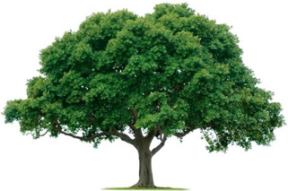 Monthly Board MeetingTuesday, June 13, 2023, 7:00 PMVia ZoomCall to Order ONA President Billy Thomas called meeting to order at 7:00pmAttendees Via Zoom: Billy Ray Thomas, Joan Nichols, Vickie Litton, Sarah Freeman, Jackie Jones, Cheryl Jones, JC Elliott, Cecile LaBossiere, Joan Nichols, Oliver Harter, Joetta HarrisMay 2023 MeetingMinutes from May 2023 were reviewed by the Board. Joan made a motion to approve the Board minutes, motion was seconded by Vickie, the motion carried.FinanceSarah Freeman said perhaps a platform called Zoho could be an option for our new finance software. Whatever the selection, we need a cloud-based option that can be accessible to whomever needs it. She is still investigating payment platforms for credit cards that is both secure and not fee based. She will continue to investigate to find a suitable platform. Sarah paid the storage invoice and will meet with the manager to see if there is a discount for ONA since we are a non-profit.   Bill Ray explained that he received a yearly Zoom invoice for $174, which he paid since his credit card is on file. He indicated that he would donate that money towards the ONA beautification fund. Sarah will make sure that next year’s invoice will be billed to an ONA credit card, which is addressed in these minutes under Open Discussion.Committee UpdatesMembershipCecile LaBossiere reported sending the membership report to the board via email on June 13, 2023. Report is below on page 4. So far in June, ONA has increased membership by 43 members. During the membership drive, Cecile picks up checks weekly. ONA currently has $10,550 in membership funds, $5,688 in beautification funding and one advertising check.Cecile picked up new welcome bags from the city. Jackie Reynolds helped deliver welcome bags to new residents.  The question was posed of leaving membership signs in place until the end of June or picking them up now.Cecile made a motion to leave the signs in place in place until the end of June, Vickie seconded the motion, and the motion carried.   CommunicationsCheryl Jones questioned the functionality of Mail Chimp with regard to email addresses bouncing. The mailing list shows we have 650 subscribers, but that doesn’t match membership households. Joan Nichols explained that Google Sheets has the email list, and she will provide a link for Cheryl to review that Google Sheet. Joan installed an app that automatically feeds new email addresses into Mail Chimp.Billy Ray Thomas explained that he is getting Mail Chimp administrator emails that perhaps someone else should receive. Cheryl recently changed this routing, so that those admin emails should go to communications@oakridgena.org. He also said that he gets an email when a new member pays by PayPal. Treasurer Sarah Freeman will change the routing in PayPal, so the email will go to treasurer@oakridgena.org.Cheryl sent an email to previous advertisers to renew their advertisements in the newsletter. She will get with Jack to create a business page on the website where they can advertise.Cheryl confirmed the price for advertising for a year is $300 regardless of member/ non-member status. Board members discussed encouraging their vendors and others to advertise in our newsletters and website.  Crime Prevention & SafetyJoan Nichols reported that Officer Barnes will step down from his NPO role due to health issues. The new Oakridge NPO is Officer Jordan Murphy. Joan will update the Board with details. Officer Barnes will continue in his investigation role with the Garland Police, and we can continue to solicit donations for Officer Barnes. Joan will manage the transition to the new NPO. The Board was asked to consider how we can recognize Officer Barnes’ commitment to ONA for the past ten years.Joan will coordinate with Jackie Reynolds on a meet and greet with Officer Murphy, perhaps in the Duck Creek Clubhouse area. Joan will supply details about the event in the coming week.EventsJackie Reynolds was unavailable for the meeting but sent a list of event suggestions for the Board to consider. These included:A plant exchange in the fallRock the Block party for neighborhood get togethersArts & Crafts meet ups for those who make items or who would like to learnA Winter Coat Drive in conjunction with the Good Samaritans of GarlandJC Elliott mentioned she is hosting a Greenview Drive neighborhood party in her home on June 24th and extended the invitation to the Board to attend as well. Post party, JC will write up a story and provide photos to share in the ONA Newsletter. EnvironmentalNewly elected Environmental lead Debra Padak was not able to take this role due to additional work responsibilities. Vickie Litton explained she had a possible nominee and will follow up with the Board in the coming weeks. Billy Ray mentioned that we need someone to test the sprinkler system stations to correct areas that are not getting water or watering areas, which do not need to be watered. He explained there is no set schedule for the sprinkler system currently. Cecile volunteered to inventory each entrance and report back to the Board the condition of the system.  As per the last meeting regarding our utility bills containing extra charges that were not applicable for ONA, Sarah reported that the utility invoices include very minimal charges for sewage. District UpdatesDistrict 1. Joanna Albright: absent, no updates District 2. Sally and Jack Lang: absent, no updatesDistrict 3. Open seat: no updatesDistrict 4. Jackie Jones: no updates District 5. Open seat: no updates District 6. Open seat: no updatesDistrict 7. Joetta Harris: no updates to reportOpen DiscussionBilly Ray suggested the Board secure a credit card for ONA to use for association charges as several software platforms to which we subscribe need a credit card in place. Sarah will investigate the best options and report back to the Board.Cheryl made a motion that the Board secure a credit card, Vickie seconded, the motion carried.Billy Ray confirmed that the email addresses that are for each Board position are routed to the appropriate person who holds the office. Meeting adjourned at 8:12pm Next Meeting will be July 10thMEMBERSHIP AS June 11, 20232023-2024 MEMBERSHIP BY DISTRICT:MEMBERSHIP HISTORY:2023-2024 Member TypeMember CountRenewals157First Time Supporters5Came Back after Hiatus16Total178District Supporter - MemberHaven’t RenewedNot SupportingHouseholds% Supporting1312712718517%242209215427%37131211415%435209615123%518191531909%6191814418110%7262011816416%Total178137851116615%202320222021202020192018Jan11110Feb202102Mar805145Apr36929610255May 9494125124134162Jun4335571258044Jul5447516421Aug711121341Sep787945Oct0517121Nov220315Dec11100Total183293360350334361